БЮДЖЕТ ДЛЯ ГРАЖДАНпо решению о бюджете  муниципального образования «Аксаковский сельсовет»на 2019 год и плановый период 2020-2021 годов  от 25.12.2018 года №110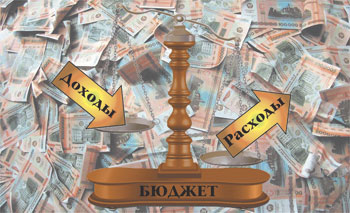 ОСНОВНЫЕ  ПОНЯТИЯБюджет – это форма образования и расходования фонда денежных средств, предназначенных для финансового обеспечения задач и функций органов государственной власти и местного самоуправления.Доходы – денежные средства, поступающие в безвозмездном и безвозвратном порядке в соответствии с законодательством РФ в распоряжение органов местного самоуправления.Расходы – это денежные средства, направляемые на финансовое обеспечение задач и функций местного самоуправления. Дефицит – это сумма, на которую расходы бюджета превышают его доходы.Профицит – это сумма, на которую доходы бюджета превышают его расходы. Бюджетная система –основанная на экономических отношениях и государственном устройстве РФ, регулируемая нормами права совокупность федерального бюджета, бюджетов субъектов РФ, местных бюджетов и бюджетов государственных внебюджетных фондов.Бюджетный процесс – деятельность органов местного самоуправления и иных участников по составлению и рассмотрению проектов бюджетов, утверждению и исполнению бюджетов, контролю за их исполнением, осуществлению бюджетного учета, составлению, внешней проверке, рассмотрению и утверждению бюджетной отчетности.ОСНОВНЫЕ ПАРАМЕТРЫ БЮДЖЕТА НА 2019 год и ПЛАНОВЫЙ ПЕРИОД 2020-2021 годов Общий объем ДОХОДОВ местного бюджета      на 2019 год – 6133,1 тыс. рублей   на 2020 год – 5655,0  тыс. рублей   на 2021 год  - 5776,1 тыс. рублейОбщий объем РАСХОДОВ местного бюджетана 2019 год –  6133,1 тыс. рублейна 2020 год – 5655,0 тыс. рублейна 2021 год – 5776,1 тыс. рублейДоходы муниципального образования «Аксаковский сельсовет»Налоговые и неналоговые доходы на  2019 год прогнозируются в сумме 3173,4 тыс. рублей2020 год – 3440,3 тыс. рублей2021 год – 3602,4 тыс. рублейБезвозмездные поступления на 2019 год прогнозируются  в сумме 2959,7 тыс. рублей2020 год – 2214,7 тыс. рублей2021 год – 2173,7 тыс. рублейРАСХОДЫ БЮДЖЕТА НА 2019 год – 6133,1 тыс. руб.Расходы бюджета по разделамКонтактная информацияАдрес(почтовый): 461630, Оренбургская область, Бугурусланский район с. Аксаково ул. Аксаковская, 68Адрес электронной почты: adm_aksakovo@mail.ruТелефон 8 (35352) 53131      8 (35352) 53132Глава администрации Конаков Иван НиколаевичРЗНаименование2019 год2020 год2021 год01Общегосударственные вопросы1855,01698,01657,302Национальная оборона90,090,090,003Национальная безопасность и правоохранительная деятельность111,7111,7111,704Национальная экономика1975,41624,31730,405Жилищно-коммунальное хозяйство989,0882,0900,008Культура, кинематография1112,01112,01012,0Условно-утвержденные расходы-137,0274,7ИТОГО РАСХОДОВ6133,15655,05776,1